Здравствуйте, ребята!Вторая смена нашего онлайн летнего лагеря объявляется открытой.Приглашаем всех на праздничную программу «Детство – яркая планета»Всем, всем, добрый день!  Всем, всем лучезарных улыбок и хорошего настроения. Я предлагаю всем сегодня повеселиться.У меня для вас стихи,Но вот беда- потерялись в них слова.Кто-то тут пошалил и слова все удалил.Помогите их найти, чтоб поздравить всех смогли.Как слова мы подберём, шалуна тот час найдём.Что такое лето?Это много ……………………….Это поле, это лесЭто тысячаДетство – время золотоеИ волшебные …………………….Детство – это мы с тобоюДетство – это я и …………………-Ребята, что-нибудь получилось? А вот и слова нашлись, попробуйте их вставить вместо точек и поздравьте друг друга с праздником.(света, чудес, мечты, ты)Смотрите,  вот и шалун. Но кто это?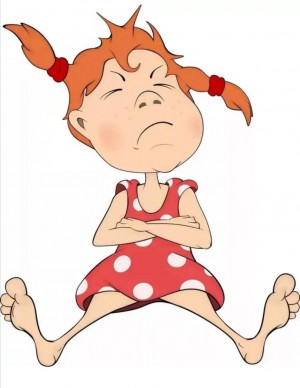 -Да это же Врака-забияка! Она любит шалить, проказничать. Что нам с ней делать ?-Я знаю! Надо, чтобы она перестала проказничать, а стала доброй и весёлой. Нам нужно с ней подружиться и научить делать добрые дела. Но разве можно найти друзей  с таким вредным лицом, на котором никогда не бывает улыбки. Ребята, давайте её развеселим.Приглашаю всех на солнечную зарядку, встаём вместе со мной и начинаем: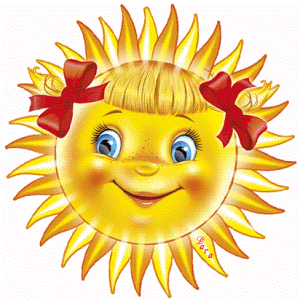 https://www.youtube.com/watch?v=_WTx5Jw-mLQ-Ребята, смотрите, она улыбнулась. Ей надо дать новое имя, но для этого надо её научить делать добрые дела.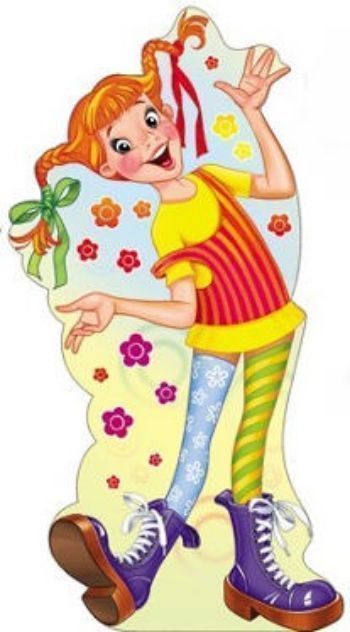 Давайте вместе посмотрим замечательный мультфильм и узнаем, что такое добрые дела.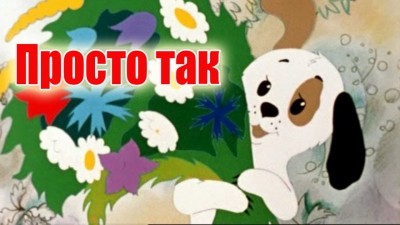 https://www.youtube.com/watch?v=b9kcE99NN90&feature=youtu.be- Ребята, давайте подарим букет цветов Враке-забияке просто так, но сначала мы их соберём в букет. Вот для вас загадки. На каждую загадку получи цветок: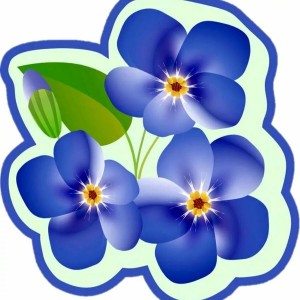 https://www.youtube.com/watch?v=yxFL5jVtQxgПосмотрите, какой замечательный букет мы вместе с вами собрали.Дарим его Враке-забияке.Она превратилась в Веселушку-хохотушку.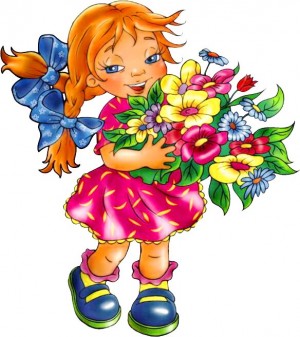 Вместе с ней мелки возьмите,Нарисуйте, напишите,Что для счастья нужно.Пусть в рисунках ваших будетСолнце, счастье, дружба.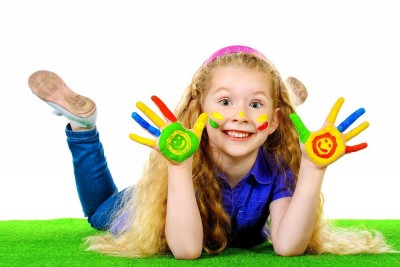 https://www.youtube.com/watch?v=rLvBkMd80mg&feature=youtu.beСвои рисунки фотографируйте и присылайте на ватсап Приходько Марине Юрьевне (89143796518). Победителя ждет грамота.Ребята, теперь нашей Веселушке-хохотушке с нами дружить очень нравится и она вам говорит ……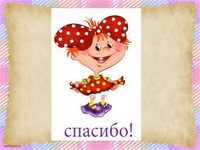 В день июньский , ясный день                        С глаз долой прогоним лень,                                             Дружно скажем скуке «нет»!                                                                  Я раздам друзьям конфет!!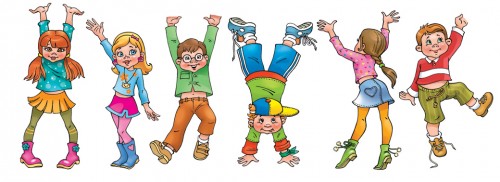 https://www.youtube.com/watch?v=TEh7CFlSNTc&feature=youtu.beДо встречи!!!